Der Strand von Broadstairs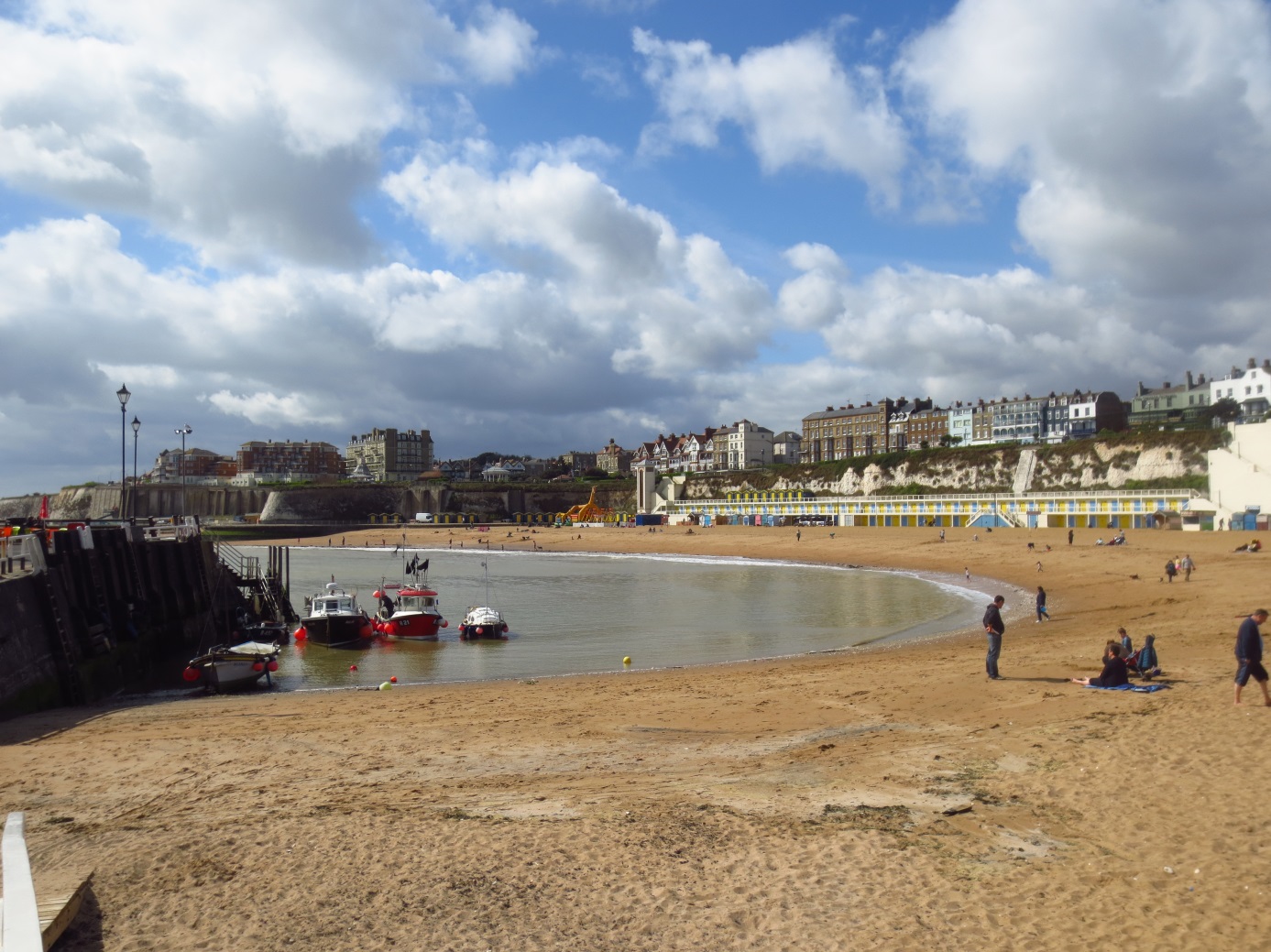 Wanderung entlang der Küste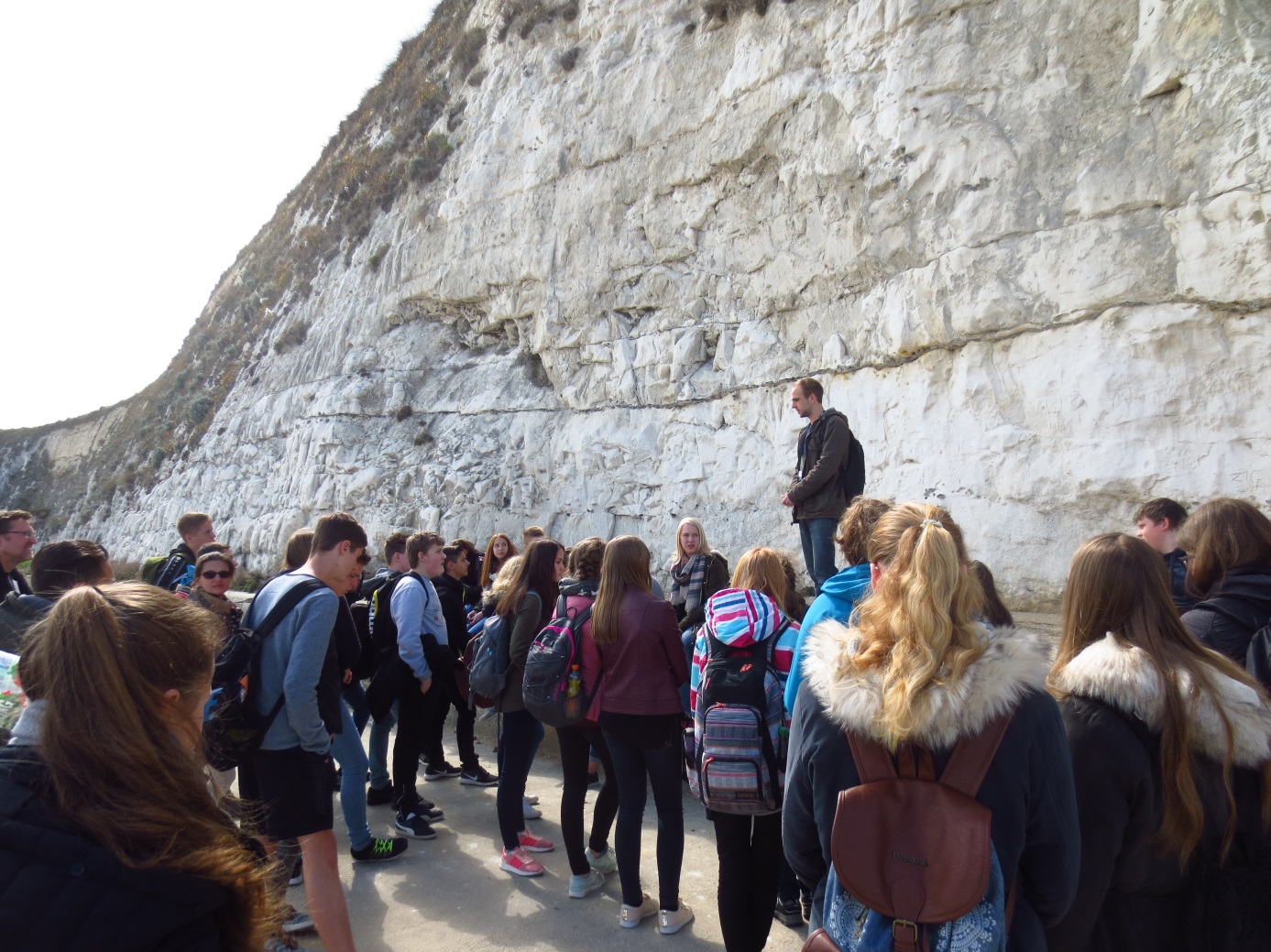 Ein Besuch im Tower – Im Hintergrund die Towerbridge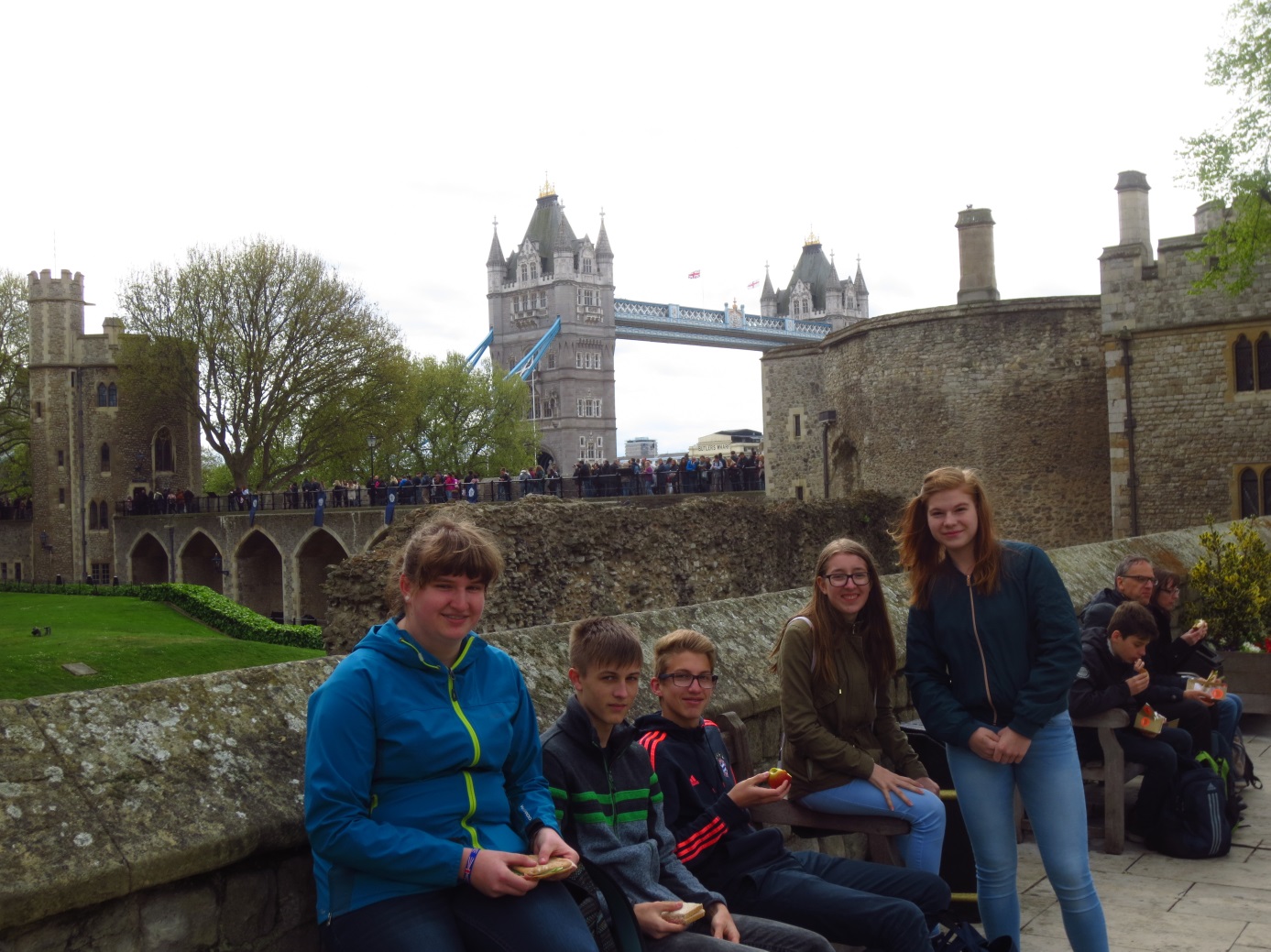 Mit dem Schiff auf der ThemseGruppenfoto 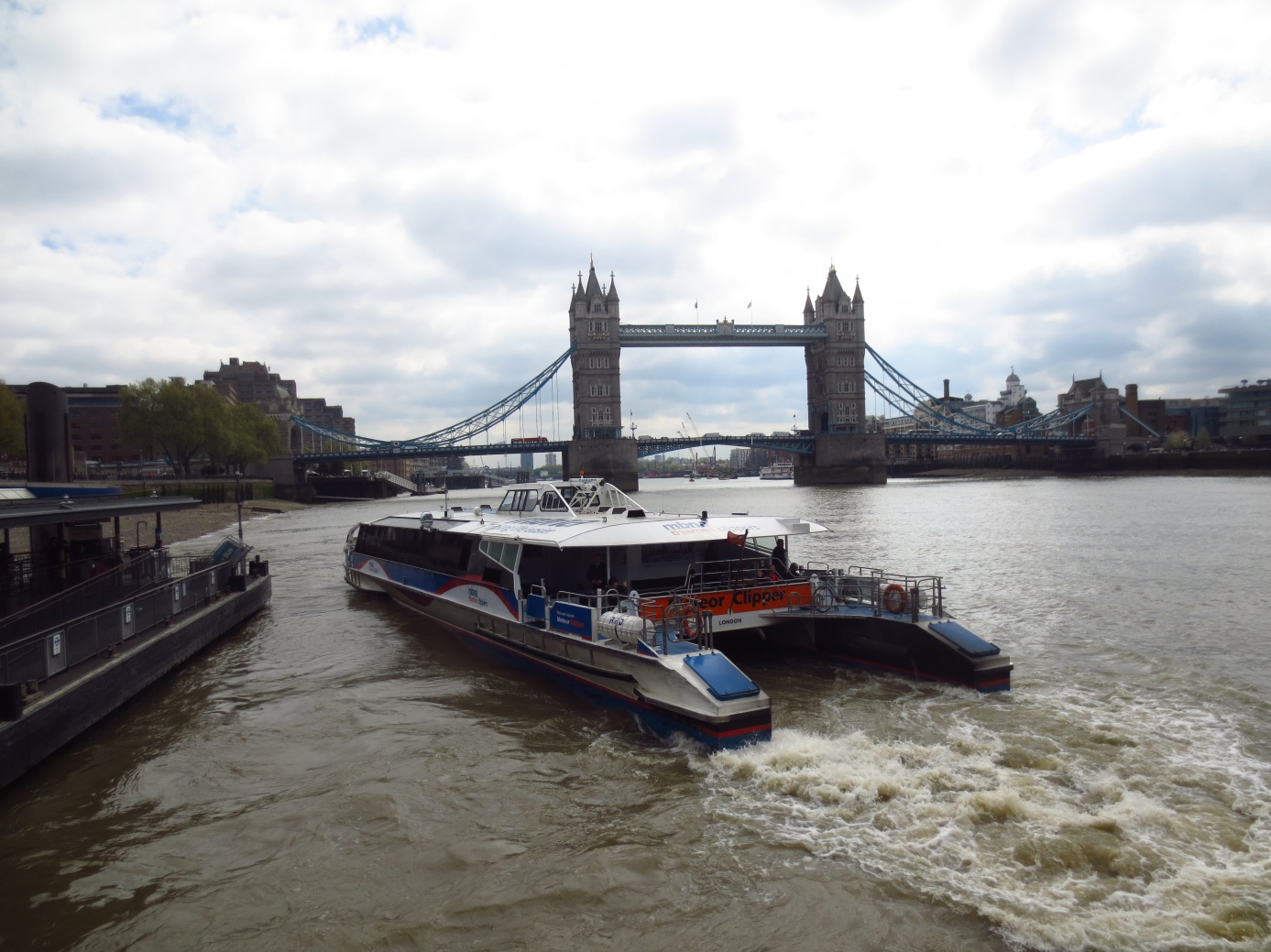 Gruppenbild mit der Towerbridge im Hintergrund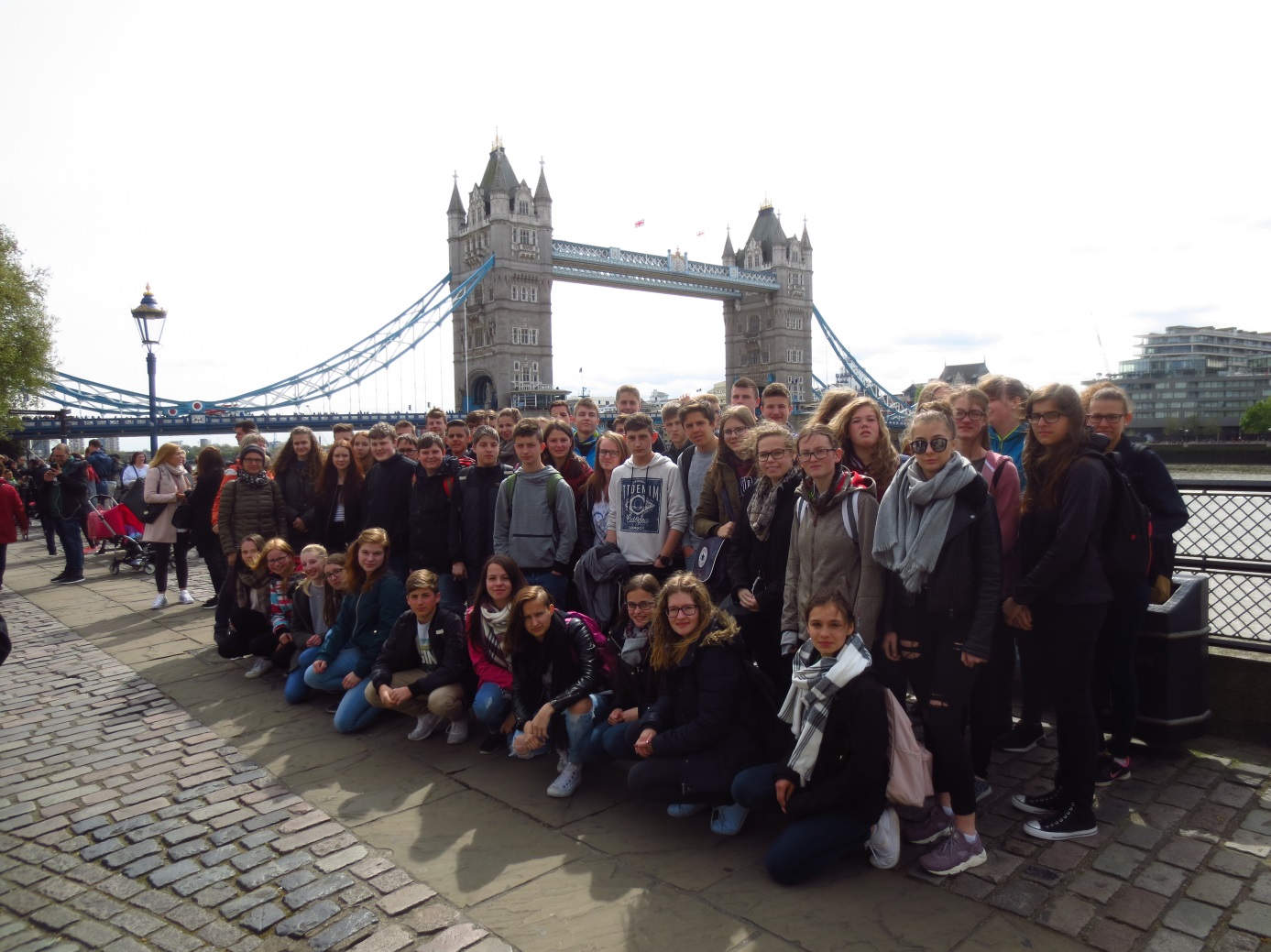 London Eye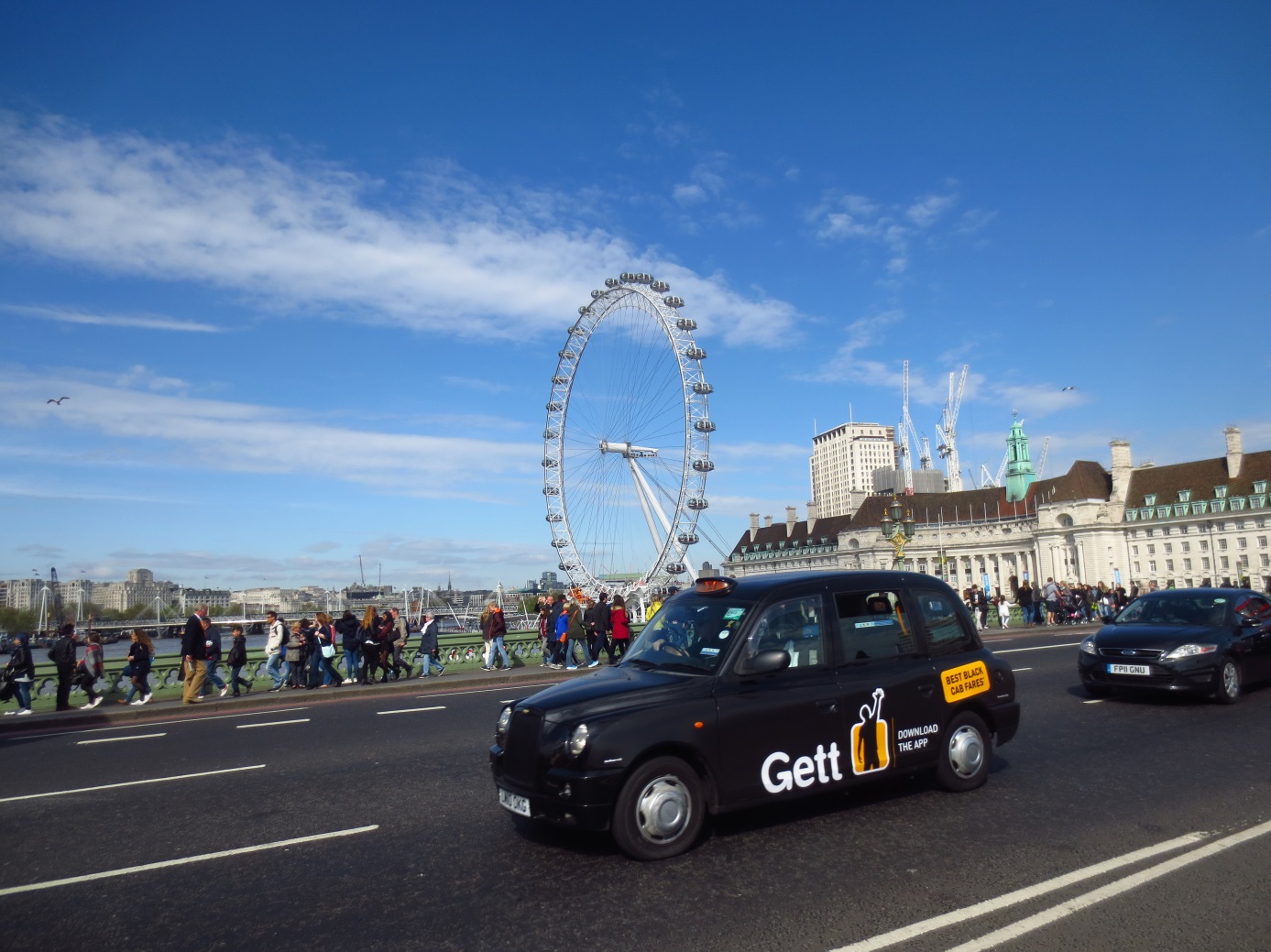 Der Buckingham Palast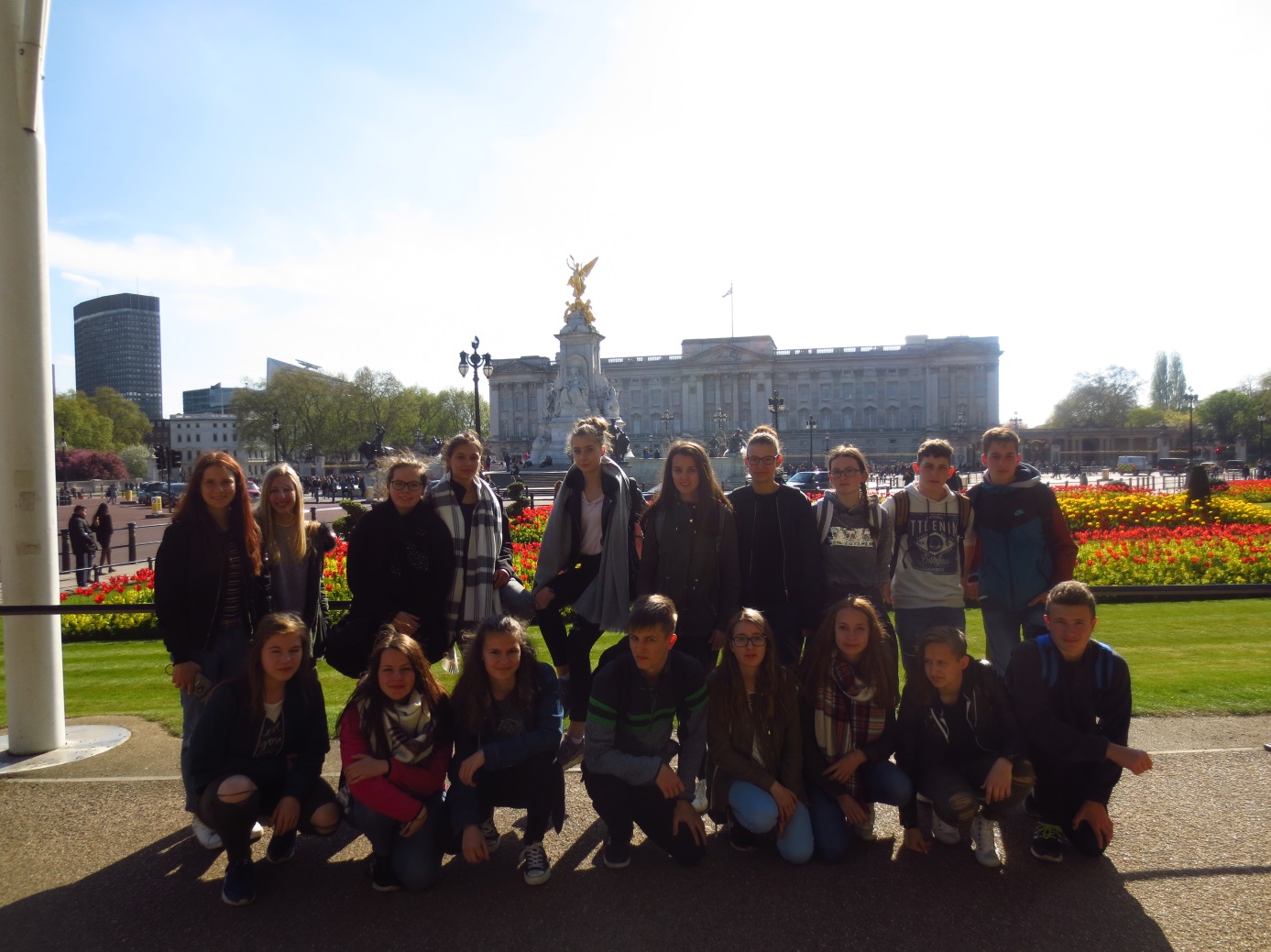 Wanderung zum Hafen von Ramsgate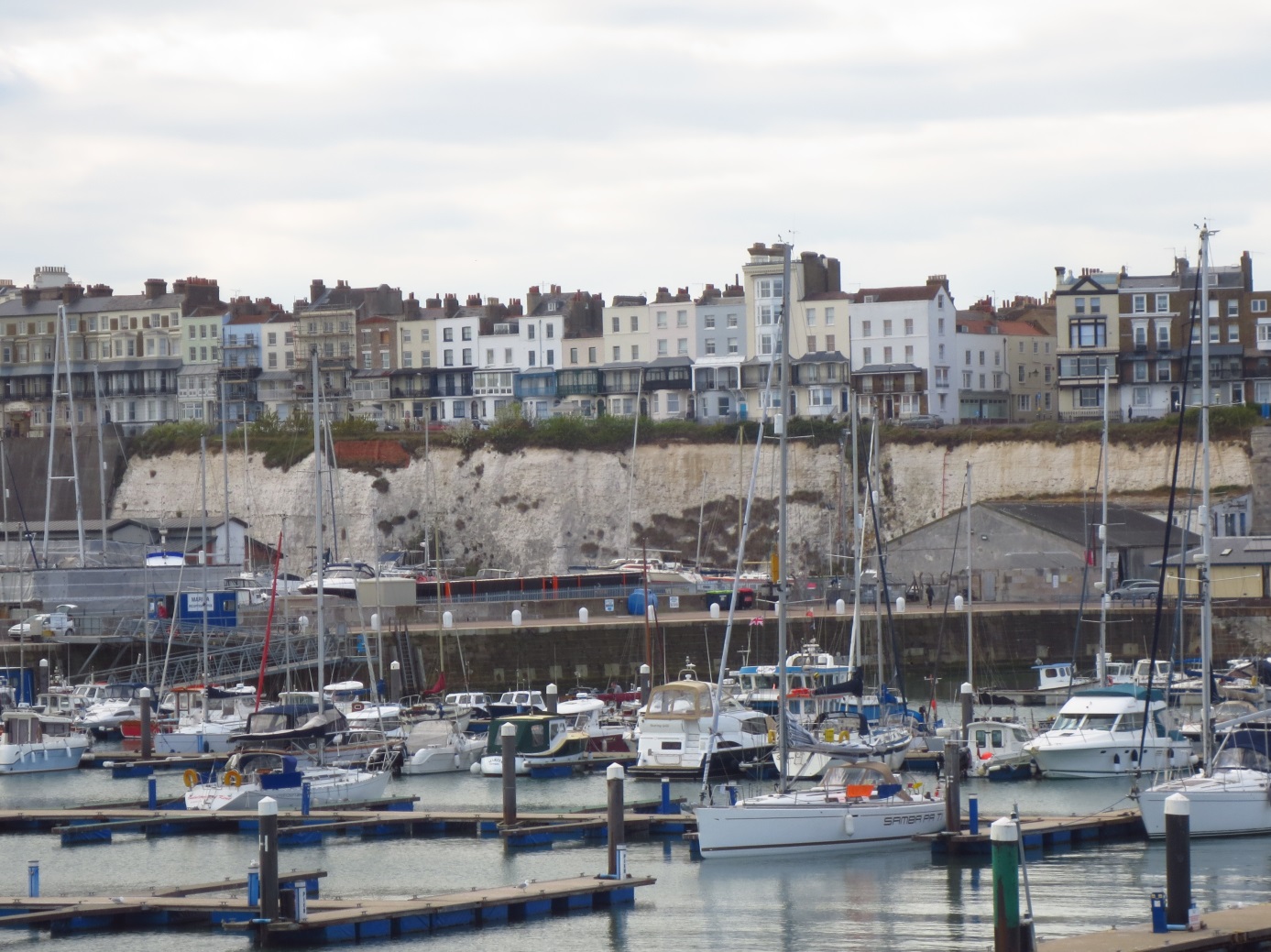 Barn-Dance-Evening -Volkstanz in England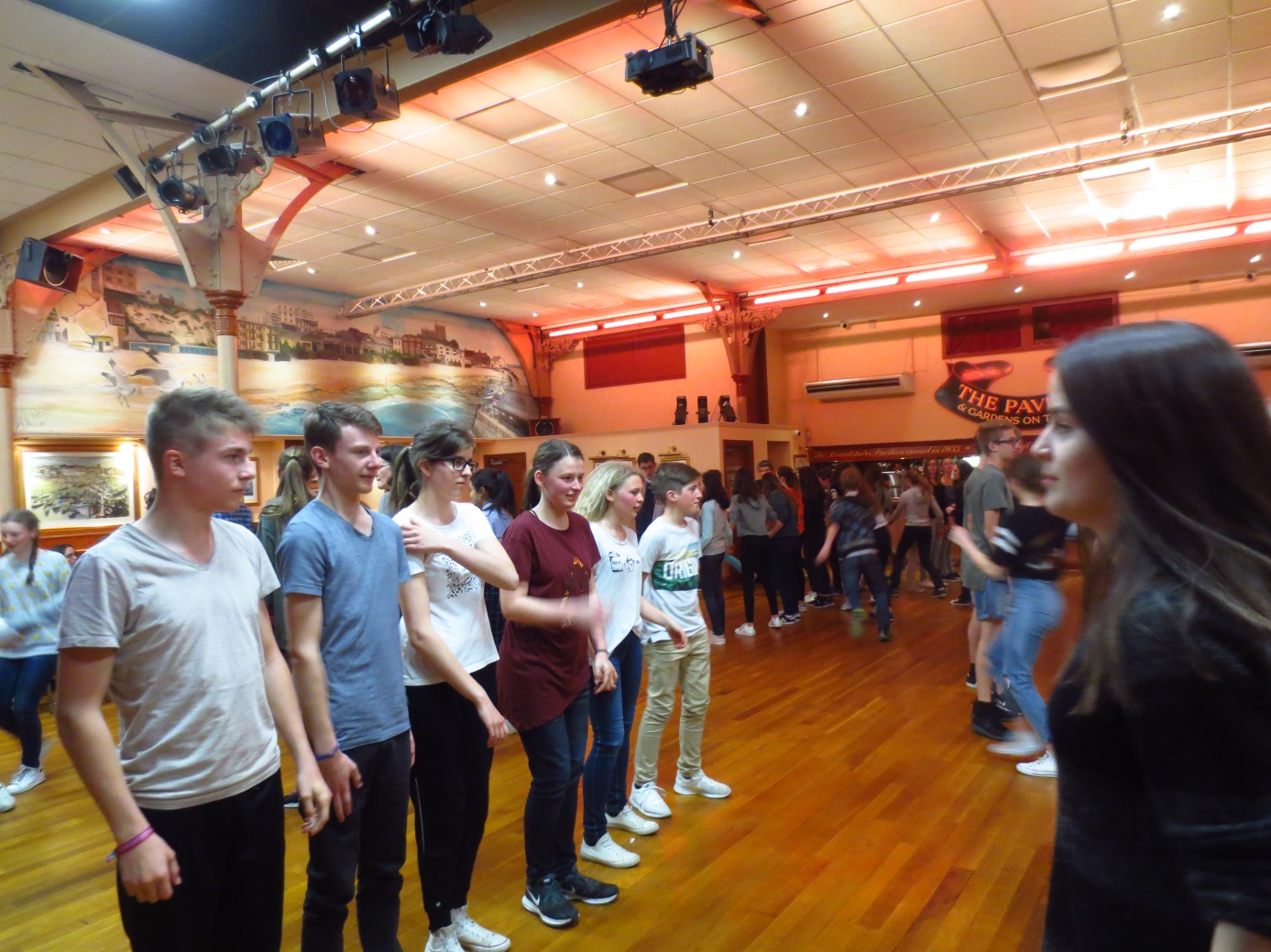 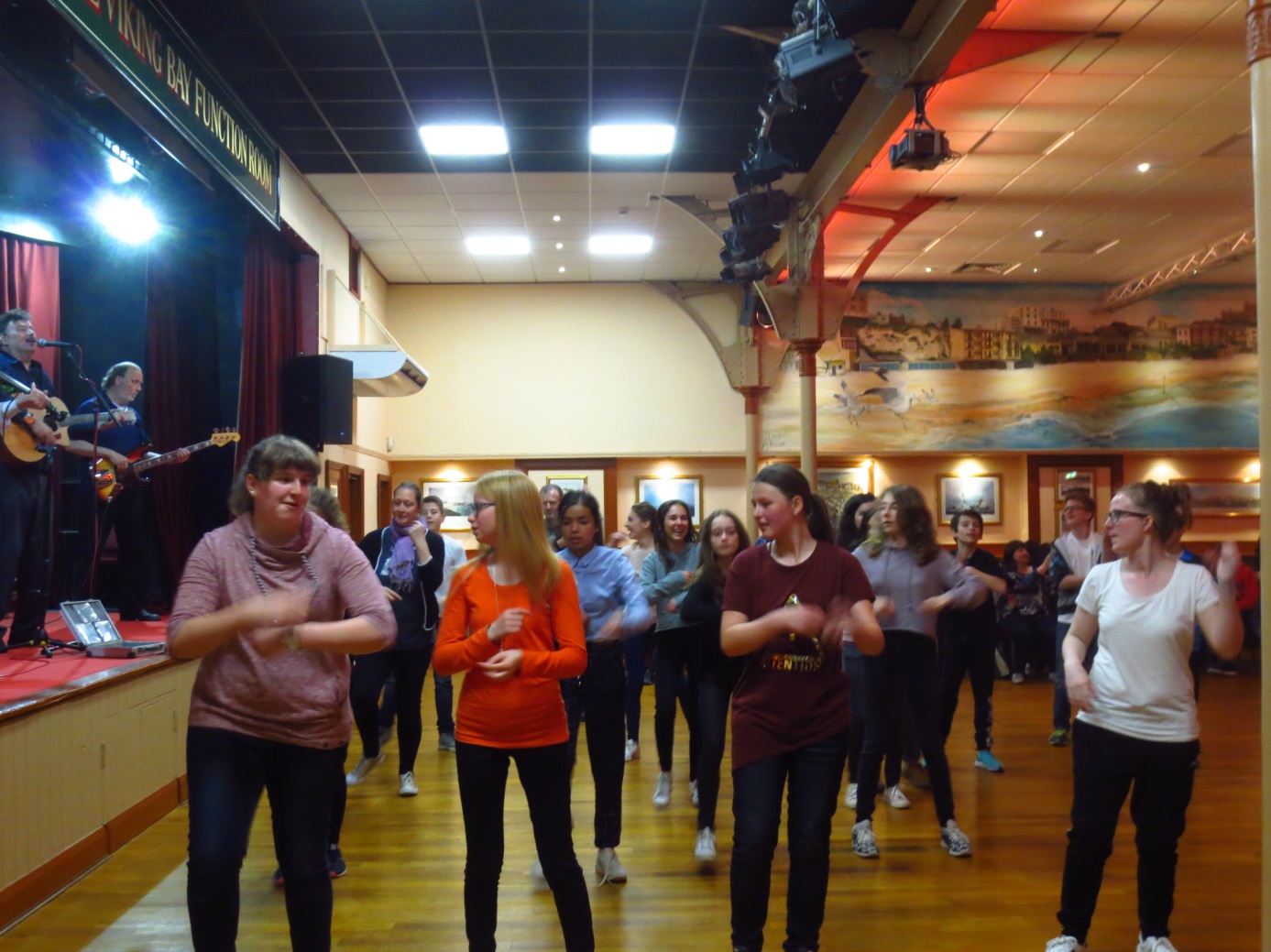 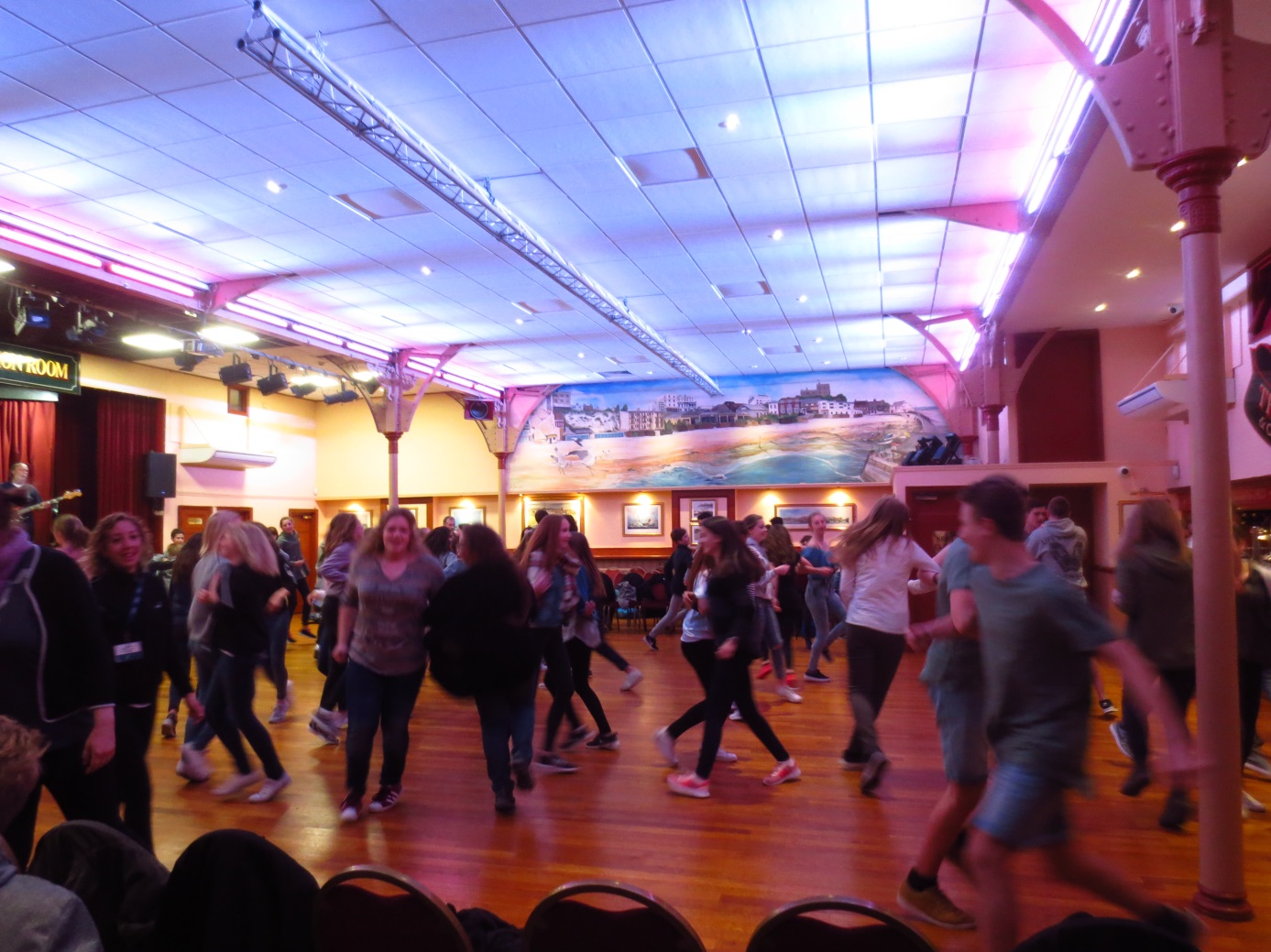 Die Klippen von Dover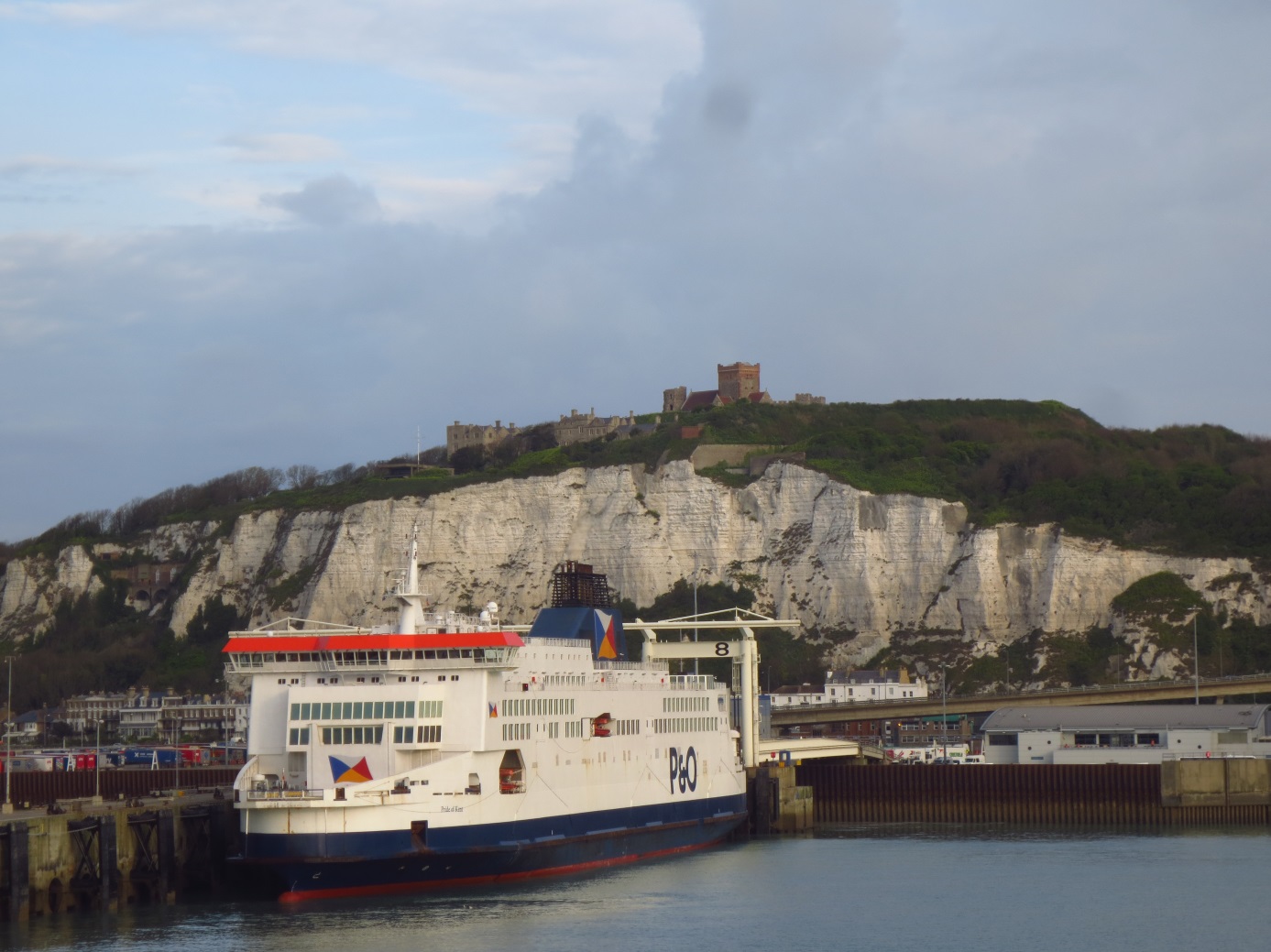 